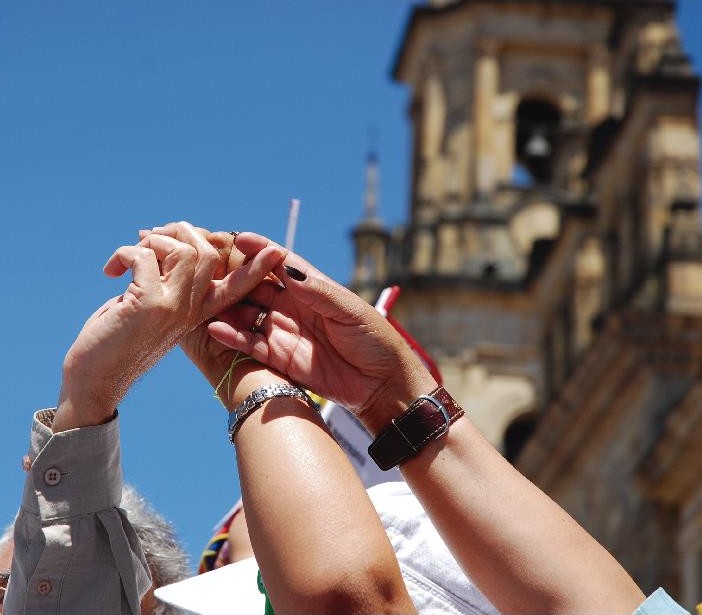 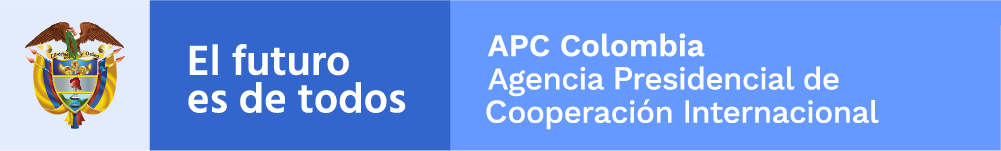 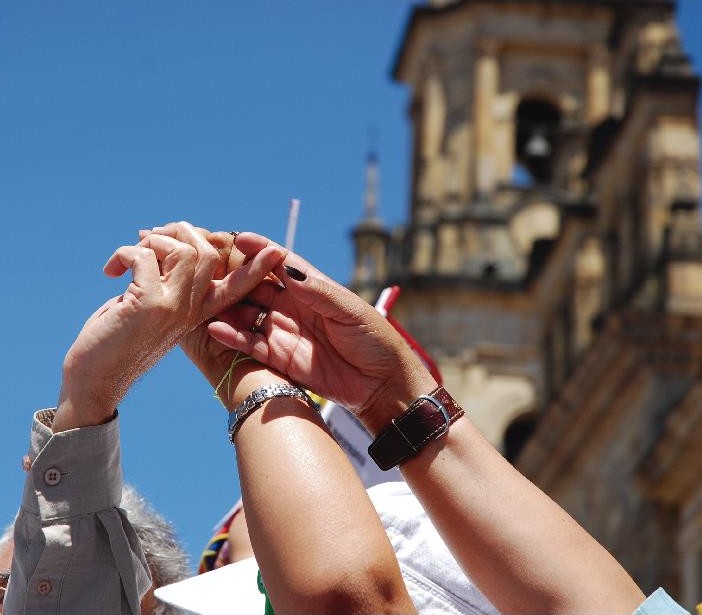 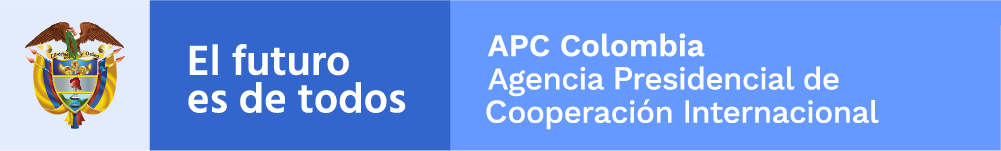 INFORME PQRSD1 DE SEPTIEMBRE A 27 DE DICIEMBRE DE 2021Informe PQRSD	APC-ColombiaDesde el  procesos de Gestión de Servicio al ciudadano, se continuaron aplicando los controles que definieron al interior de APC-Colombia para minimizar el riesgos de incumplimiento en la oportunidad de las respuestas, promoviendo la mejora del servicio prestado, y haciendo énfasis en la importancia de dar aplicación permanentes a los cuatro criterios establecidos en aras de garantizar el derecho de petición: oportunidad, respuesta de fondo, pertinencia y ser puesta en conocimiento del peticionario.Igualmente, seguir cumpliendo con la Política de Calidad que supere o iguale las expectativas de los ciudadanos, clientes y grupos de valor con relación a servicio y el trato de cada persona que trabajan en la entidad, las cuales deben ser conscientes de su responsabilidad en la calidad de su trabajo y por tanto de realizar satisfactoriamente la misión que tiene, logrando así  una sinergia entre los  ciudadanos, clientes internos y externos de APC- COLOMBIA.TIPOLOGIACANTIDAD RECIBIDA CANTIDAD TRAMITADA COMUNICACIONES11CONGRESO DE LA REPUBLICA11DE CONSULTA11DE PETICIÓN1919DE QUEJA O RECLAMO11DEL CONGRESO DE LA REPUBLICA 11DERECHO DE PETICION DE INTERES GENERAL8181ENTES DE CONTROL 11ENTIDADES PUBLICAS 2121DE INFORMACIÓN1515TOTAL142142MEDIO DE RECEPCIÓN DE LAS PQRSDMEDIO DE RECEPCIÓN DE LAS PQRSDInternet121Correo21TOTAL142